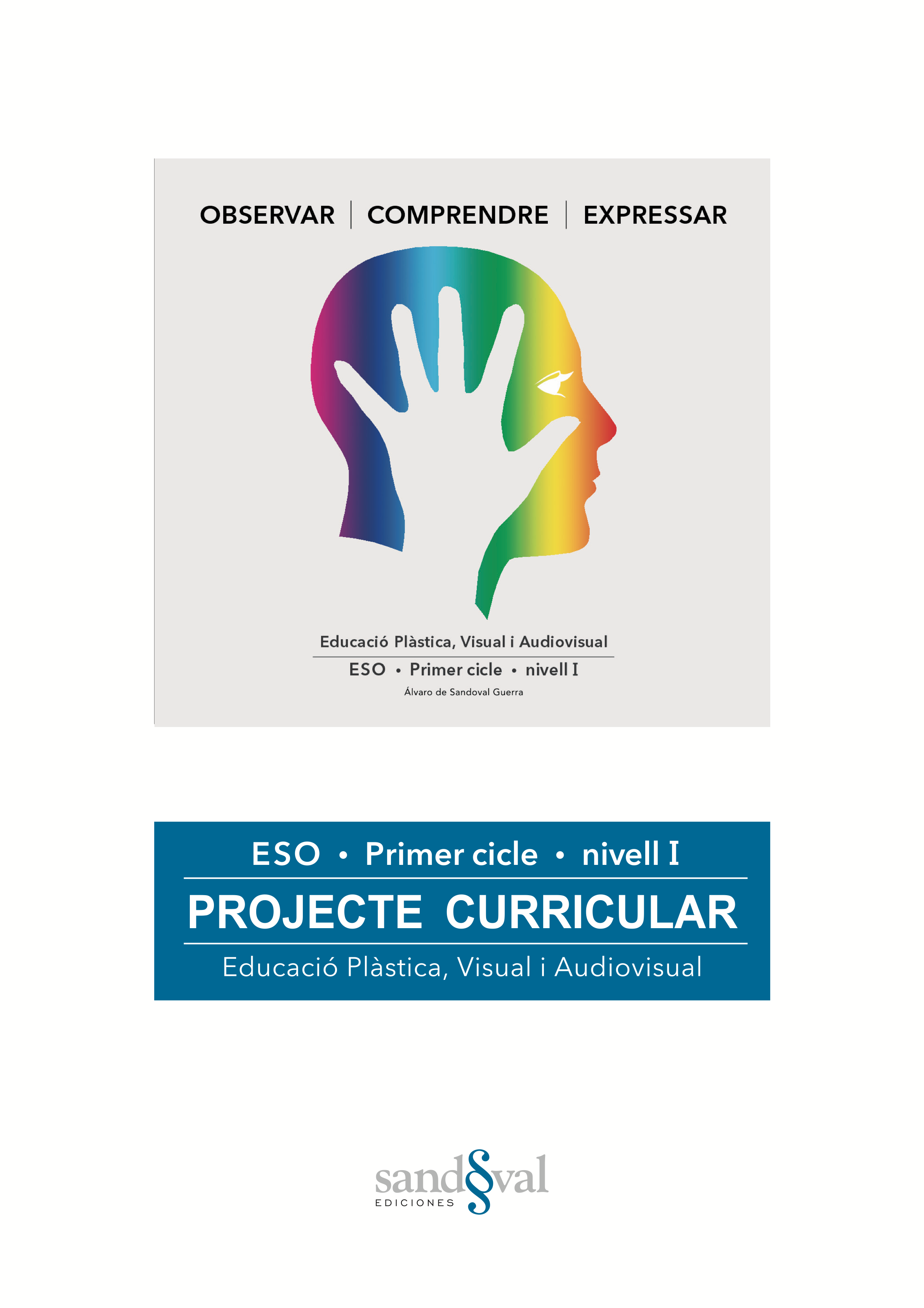 ÍNDEXINTRODUCCIÓ	 										31. CARACTERÍSTIQUES I PLANTEJAMENT							52. Competències específiques								73. CONTRIBUCIÓ DE L’ÀREA D’EDUCACIÓ PLÀSTICA, VISUAL i     AUDIOVISUAL A L’ADQUISICIÓ DE LES COMPETÈNCIES CLAU			84. SABERS BÀSICS, CRITERIS D’AVALUACIÓ I ESTÀNDARDS D’APRENENTATGE         PER UNITATS DIDÀCTIQUESI. 	Elements configuradors del llenguatge visual	 					12II. 	La comunicació audiovisual								16III. 	La geometria com a suport del procés creatiu	 					185. ATENCIÓ I TRACTAMENT A LA DIVERSITAT ENTRE DIFERENTS NIVELLS	226. CONSIDERACIONS METODOLÒGIQUES							23INTRODUCCIÓTres són les fonts d’on brolla l’èxit en l’ensenyament: les capacitats del docent, les aptituds dels joves i els mitjans que es posin a disposició de tots dos. Es diu que a l’antiga Grècia els mestres es reunien amb els alumnes a la plaça pública –l’àgora– i que per impartir els seus ensenyaments no necessitaven res més que el terra on seien tots plegats. És ben cert que potser va ser així aleshores, però la complexitat i el volum assolits pel coneixement de la societat actual fan del tot imprescindible el fet de disposar d’uns bons mitjans en el procés d’ensenyament i aprenentatge. De fet, dels tres elements que s’han esmentat abans, es pot afirmar que els mitjans d’ensenyament resulten l’element essencial per a l’aprenentatge, ja que són la frontissa entre la capacitat expositiva del professor/a i la capacitat receptiva i assimilativa de l’alumne/a.Els materials didàctics, per tant, han de ser aquest necessari punt de trobada entre aquells que s’encarreguen d’ensenyar i els que necessiten aprendre. Al nostre país hi ha hagut molts canvis educatius els darrers anys i no sempre ha resultat fàcil adaptar-s’hi amb la rapidesa que a vegades s’ha exigit. Per això és tan important per al professorat el fet de poder tenir uns materials ben dissenyats i perfectament adaptats a la legislació vigent en cada moment.En la societat de la imatge en què vivim, resulta absolutament fonamental controlar els dos nivells de comunicació: «saber veure» i «saber fer». I, per tant, si aquests són els dos eixos a partir dels quals s’ha de treballar la matèria d’Educació Plàstica i Visual, la millor manera és basar l’aprenentatge en un material eminentment pràctic i versàtil, en el qual l’alumne/a pugui desenvolupar al mateix temps les seves capacitats d’assimilació i expressió.En aquesta situació és on l’aprenentatge per competències interdisciplinàries esdevé essencial i les situacions d’aprenentatge s’assimilen en propostes pràctiques que presenten situacions i activitats reals (i no només purament procedimentals) que obliguen a l’esforç d’un desenvolupament integrador i multidisciplinari de l’alumne/a en el seu llenguatge artístic i audiovisual.La Guia Didàctica digital, presentada en la memòria USB, adreçada al professor/a i amb idèntica estructura que el Llibre de l’alumne/a, té una doble finalitat:• D’una banda, presentar i justificar als professors els plantejaments del llibre, mostrar les solucions a les propostes operatives i donar resposta a les activitats de verificació incloses en cada làmina. Aquestes aportacions, juntament amb els objectius i continguts o sabers bàsics i criteris d’avaluació amb què es comença cada unitat didàctica, determinen el nivell de concreció del currículum pel que fa a la «programació d’aula».• D’altra banda, adjuntar el Projecte Curricular centrat en el Primer Cicle de l’Educació Secundària Obligatòria, en el nivell I, i en el coneixement que servirà d’instrument pràctic inicial que permeti al professor/a definir la programació d’aula (ajustant-la a les característiques específiques que tingui el seu centre escolar) i a tots els agents educatius (direcció, professorat, pares i alumnes) conèixer en cada moment on es troben els alumnes respecte al que s’havia previst inicialment, quines correccions generals s’han de plantejar i quins mecanismes d’ampliació, reforç o adaptació cal posar en marxa.«Observar, Comprendre, Expressar» neix com una concreció operativa del projecte editorial, dirigit al Primer Cicle –nivell I– de l’Educació Secundària Obligatòria, per a tots aquells alumnes que necessiten una base sòlida sobre la qual puguin construir –amb gran capacitat d’adaptació pedagògica i didàctica a les aptituds individuals de cada alumne/a– un llenguatge visual i multimèdia, sabent que l’àrea d’Educació Plàstica, Visual i Audiovisual es troba davant del repte de distribuir uns continguts importants en poques hores lectives. La tessitura del moment actual ens porta a clarificar els sabers bàsics definint amb concreció curricular què ha d’aprendre l’alumnat (sabers i/o continguts), en quin ordre (seqüència), com (metodologia) i amb quins mitjans (materials i tècniques). Tots aquests elements, juntament amb l’explicació dels Criteris d’avaluació i els Estàndards d’aprenentatge, constitueixen el Projecte Curricular, i això determina el nivell de concreció del currículum pel que fa a la «Programació d’Aula» d’acord amb la legislació vigent i per a la plena consecució del perfil de sortida al final de l’etapa.1.  CARACTERÍSTIQUES I PLANTEJAMENTL’Educació Plàstica, Visual i Audiovisual neix de la necessitat de potenciar en l’estudiant la capacitat de comprendre els estímuls visuals que rep i d’expressar-se, al mateix temps, per mitjà dels seus propis missatges visuals. En definitiva, la matèria introdueix l’alumne/a en un món de comunicació especialment ric i variat.El punt de partida cap a l’adquisició d’aquest mitjà de comunicació (el llenguatge plàstic, visual i audiovisual) ha de ser la realitat quotidiana, tant la que proporciona la natura com la desenvolupada per l’home: premsa, disseny, cinema, televisió, imatge digital, entorn multimèdia, etc.Durant l’Educació Secundària, l’àrea de Plàstica, Visual i Audiovisual no ha de constituir una introducció al món de la Història de l’Art, sinó una reflexió sobre el gran nombre d’estímuls visuals que rebem en la vida quotidiana, la identificació i la comprensió dels quals resulta fonamental per aconseguir una comunicació plena amb el nostre entorn. Per això, el patrimoni artístic i cultural, definit com un bloc essencial dels sabers bàsics (i de les seves competències definitòries), es presenta integrat al llarg de tot el projecte editorial, per aconseguir una major integració d’aquest contingut amb la resta de competències i com una via d’accés en les propostes a situacions d’aprenentatge que es poden portar a terme en projectes conformes a les activitats del centre, la qual cosa dota de llibertat pedagògica el docent.Aquells que són capaços d’observar amb deteniment el seu entorn (o de pensar en una idea), comprendre’n eficaçment l’essència i expressar-la amb algun mitjà artístic tenen al seu abast el llenguatge de comunicació perfecte. Però, com qualsevol llenguatge, s’ha d’estudiar i fer servir d’una manera regular. Per això, aquest manual desenvolupa, gradualment, les capacitats d’observació, argumentació, deducció, anàlisi, síntesi i categorització de les imatges, i també un sentit crític cada vegada més sòlid i personalitzat.Al llarg de deu unitats didàctiques, «Observar, Comprendre, Expressar» introdueix el lector en el món de la comunicació visual. Els tres termes que donen nom al llibre s’interrelacionen profundament, atès que s’entén que es tracta d’un procés que no pot restar mancat de cap dels seus passos. Per expressar, abans cal comprendre, i per interpretar és necessari, de primer, observar.Com a primer pas en el llenguatge visual i audiovisual s’ofereix, en primer lloc, la síntesi a la interpretació del que els nostres ulls ens mostren; en aquest cas, la manera en què s’ha d’observar: els elements configuradors del llenguatge visual. És el bloc que oficialment el Reial decret denomina “Elements formals de la imatge i del llenguatge visual” amb la voluntat de donar continuïtat a les denominacions introduïdes en cursos anteriors. Els següents blocs complementen el primer tangencialment, però se centren i analitzen dos aspectes fonamentals: el poder dels llenguatges i la innovació present en la Comunicació audiovisual, i el valor de la Geometria com a suport del procés creatiu i la importància d’aquests conceptes en la comunicació gràfico-plàstica, a més de complementar el bloc “Expressió artística i gràfico-plàstica: tècniques i procediments” i desenvolupar les competències pròpies de la “Imatge i comunicació visual i audiovisual”. L’aprenentatge i l’ús de conceptes com el signe, la textura, la llum, el color, la geometria de les formes o la seva simetria, el moviment i la seqüenciació, la composició i la representació objectiva del volum o les perspectives, posen l’alumne/a en la millor disposició per expressar allò que ha estat observat i interpretat.La naturalesa de l’àrea permet establir unes bases conceptuals comunes al llarg de tota l’Educació Secundària i proporcionar continuïtat en el tractament dels sabers bàsics i les seves competències, tant en el nivell de les competències bàsiques com en el de les específiques de l’àrea, de manera que l’alumne/a pugui relacionar els nous sabers amb els ja apresos i experimentats. Per això, a grans trets, els blocs de continguts es mantenen en els cursos i nivells, cosa que comporta una clara estructuració de la sintaxi dels llenguatges plàstics, a fi de desenvolupar les capacitats i destreses de l’àrea plantejant uns criteris d’avaluació i uns estàndards d’aprenentatge precisos.Totes les propostes, sota un plantejament metodològic innovador, s’han estructurat en forma de seqüències que es configuren a partir de la suma d’activitats enllaçades, les unes amb les altres, i presentades en un ordre determinat, considerant criteris naturals de progressió. Es tracta d’un procés escalonat i seqüenciat que té com a objecte facilitar a l’alumnat l’adquisició i la integració d’aprenentatges d’una manera coherent i, a més, contribuir al desenvolupament integral de la seva autonomia. En definitiva, és un manual teoricopràctic que perfecciona l’Observació, aclareix la Comprensió i proporciona la inspiració i el coneixement que fan possible l’Expressió de solucions creatives i enginyoses.Partint de la proximitat i l’interès que l’alumnat mostra envers les noves tecnologies de la informació i la comunicació (TIC), és fonamental oferir-li la possibilitat d’experimentar amb diferents programes i aplicacions digitals que li permetin conèixer els recursos que té a l’abast pel que fa a la creació, la comunicació i l’expressió artística, tot promovent-ne un ús responsable i educatiu. L’ús de les noves tecnologies com a metodologia ens permet aprofundir i indagar en l’espai expositiu que ofereix internet, i també en les fonts informatives i les aplicacions artístiques que conté. Es recomana recórrer a aquestes eines per reforçar el procés d’ensenyament-aprenentatge dels continguts per mitjà de documentació audiovisual. Això comporta la necessitat de tenir disponibles ordinadors i altres dispositius electrònics a l’aula que afavoreixin el desenvolupament d’aquests continguts fonamentals en la societat actual.Aquesta matèria contribueix a desenvolupar, de manera transversal, aptituds com la creativitat, la iniciativa, el treball en equip, la confiança en un mateix i el sentit crític, la qual cosa promou comportaments favorables a la relació, la cooperació, la solidaritat, la no-discriminació i la participació. Tot plegat ajuda a promoure pràctiques eficaces de planificació, esforç i rigor en el treball, estima i respecte per la producció pròpia i la dels altres.Les competències específiques d’aquest manual compleixen adequadament amb els descriptors dels perfils de sortida propis de l’etapa en un nivell I. Donen suport progressivament a un desenvolupament competencial complet en l’alumne al llarg de la seva estada en l’Educació Secundària i afavoreixen la continuïtat adequada del seu desenvolupament en futures vies professionals.2.  Competències específiquesConsiderant que la relació dels alumnes amb l’entorn gràfico-plàstic i visual s’estableix en les dues coordenades saber veure i saber fer, s’ha de subratllar el fet que per poder arribar al «saber fer» cal disposar d’un coneixement mínim de tècniques, recursos i capacitat elemental de percebre visualment i d’assimilar conceptes, per poder passar posteriorment a desenvolupar un cert grau de destresa.Els objectius generals fixats han de reflectir l’aprenentatge d’una sèrie de continguts bàsics, des del punt de vista d’una cultura perceptiva i unes capacitats expressives, en el marc d’una educació formativa integral.L’ordre seqüencial dels objectius no vol ser rígid, tan sols tracta de reflectir les capacitats que desenvoluparan els alumnes en el seu aprenentatge:Els objectius generals fixats han de reflectir l’aprenentatge d’una sèrie de sabers bàsics, des del punt de vista d’una cultura perceptiva i unes capacitats expressives, en el marc d’una educació formativa integral, afavorint el desenvolupament d’unes competències clau i unes competències específiques pròpies de la matèria que s’interrelacionen a continuació.Competència específica 1: comprendre la importància que alguns exemples seleccionats de les diverses manifestacions culturals i artístiques han tingut en el desenvolupament de l’ésser humà, mostrant interès pel patrimoni com a part de la pròpia cultura, per entendre com es converteixen en el testimoni dels valors i de les conviccions de cada persona i de la societat en el seu conjunt, i per reconèixer la necessitat de protegir-ho i conservar-ho. Aquesta competència específica connecta amb els següents descriptors recollits a l’annex I del Reial decret 217/2022, de 29 de març: CCL1, CPSAA3, CC1, CC2, CCEC1.Competència específica 2: explicar les produccions plàstiques, visuals i audiovisuals pròpies, comparant-les amb les dels seus iguals i amb algunes de les que constitueixen el patrimoni cultural i artístic, justificant les opinions i tenint en compte el progrés des de la intenció fins a la realització, per valorar l’intercanvi, les experiències compartides i el diàleg intercultural, així com per superar estereotips. Aquesta competència específica connecta amb els següents descriptors recollits a l’annex I del Reial decret 217/2022, de 29 de març: CCL1, CPSAA1, CPSAA3, CC1, CC3, CCEC1, CCEC3. Competència específica 3: analitzar diferents propostes plàstiques, visuals i audiovisuals, mostrant respecte i desenvolupant la capacitat d’observació i interiorització de l’experiència i del gaudi estètic, per enriquir la cultura artística individual i alimentar l’imaginari. Aquesta competència específica connecta amb els següents descriptors recollits a l’annex I del Reial decret 217/2022, de 29 de març: CCL1, CCL2, CD1, CPSAA4, CC1, CC3, CCEC2.Competència específica 4: explorar les tècniques, els llenguatges i les intencions de diferents produccions culturals i artístiques, analitzant, de manera oberta i respectuosa, tant el procés com el producte final, la seva recepció i el context, a fi de descobrir les diverses possibilitats que ofereixen com a font generadora d’idees i respostes. Aquesta competència específica connecta amb els següents descriptors recollits a l’annex I del Reial decret 217/2022, de 29 de març: CCL2, CD1, CD2, CPSAA3, CC3, CCEC2.Competència específica 5: realitzar produccions artístiques individuals o col·lectives amb creativitat i imaginació, seleccionant i aplicant-hi eines, tècniques i suports en funció de la intencionalitat, per expressar la visió del món, les emocions i els sentiments propis, així com per millorar la capacitat de comunicació i desenvolupar la reflexió crítica i l’autoconfiança. Aquesta competència específica connecta amb els següents descriptors recollits a l’annex I del Reial decret 217/2022, de 29 de març: CCL2, CPSAA1, CPSAA3, CPSAA4, CC3, CCEC3, CCEC4.Competència específica 6: apropiar-se de les referències culturals i artístiques de l’entorn, identificant-ne les singularitats, per enriquir les creacions pròpies i desenvolupar la identitat personal, cultural i social. Aquesta competència específica connecta amb els següents descriptors recollits a l’annex I del Reial decret 217/2022, de 29 de març: CCL2, CD1, CPSAA3, CC1, CCEC3.Competència específica 7: aplicar les principals tècniques, recursos i convencions dels llenguatges artístics, incorporant-hi, de manera creativa, les possibilitats que ofereixen les diverses tecnologies, per integrar-los i enriquir el disseny i la realització d’un projecte artístic. Aquesta competència específica connecta amb els següents descriptors recollits a l’annex I del Reial decret 217/2022, de 29 de març: CCL2, CCL3, STEM3, CD1, CD5, CC1, CC3, CCEC4.Competència específica 8: compartir produccions i manifestacions artístiques, adaptant el projecte a la intenció i a les característiques del públic destinatari, per valorar diferents oportunitats de desenvolupament personal. Aquesta competència específica connecta amb els següents descriptors recollits a l’annex I del Reial decret 217/2022, de 29 de març: CCL1, STEM3, CD3, CPSAA3, CPSAA5, CE3, CCEC4.Aquestes competències específiques s’interrelacionen en les propostes operatives del projecte en un grau major o menor depenent de l’activitat plantejada i els entorns de col·laboració i valoració grupal que dictamini el docent i permetin les sessions de l’aula. Per exemple, aquelles propostes que presenten obres d’art per analitzar compleixen la competència 1, 2 i 3, però si es presenta l’espai per dur a terme una reinterpretació compleixen més activament les competències 4 i 6 (tenint en compte que per reinterpretar s’hagi d’analitzar una obra del patrimoni cultural i artístic). Les competències 5, 7 i 8 se centren més pròpiament en l’experiència pràctica de la matèria.El projecte editorial defineix en aquest manual, a fi de treballar amb un nivell pedagògic més complet dins de l’etapa, una sèrie d’objectius competencials articulats al llarg del projecte en una suma gradual del desenvolupament de l’alumnat:1.	Observar, percebre, interpretar i analitzar d’una manera crítica i amb eines adequades les imatges i les formes de l’entorn, i ser sensible a les seves qualitats plàstiques, estètiques i funcionals, al seu factor històric i social amb interès i respecte, des d’una perspectiva de gènere. Desenvolupar la capacitat de reconèixer un context cultural i històric en l’obra a partir dels seus aspectes formals i llenguatges inherents a l’estètica contemporània.2.		Apreciar els valors culturals i estètics –identificant, interpretant i valorant els continguts que presenten–, i entendre’ls com una part de la diversitat cultural i contribuir a respectar-los, conservar-los i millorar-los, reconeixent l’ús i la finalitat de les manifestacions artístiques, contribuint a tenir-hi respecte, així com a la seva conservació i millora. Incorporar aquestes manifestacions a la seva cultura personal i un imaginari propi establint una connexió amb aquests valors i incorporant-los creativament en obres pròpies o inspiració com a part del procés de creació.3.	Reconèixer el caràcter instrumental del llenguatge plàstic i visual com a mitjà d’expressió en si mateix i per la seva utilitat en altres àrees de coneixement, atesos els seus valors descriptius, d'espai, comunicatius, metodològics i experimentals. Compartir amb respecte les seves impressions i emocions amb altres persones i expressar una opinió personal de manera oberta i respectuosa.4.		Expressar-se amb creativitat, per mitjà de les eines del llenguatge plàstic i visual, i saber reconèixer les qualitats (processos i resultats) de cada una i relacionar-les amb altres àmbits del coneixement valorant no tan sols els objectius i el procés, sinó també l’entorn de lectura final i el públic destinatari del missatge.5.	Utilitzar el llenguatge gràfico-plàstic per representar emocions i sentiments, vivències i idees, i contribuir a la comunicació, la reflexió crítica i el respecte entre les persones de manera que les produccions artístiques (individuals o col·lectives) siguin justificades i desenvolupades amb iniciativa i autonomia, racionalitat i respecte. 6.	Fer servir els diversos materials, les tècniques i els procediments bàsics adequats (seleccionant el que sigui més adient segons el criteri de l’alumne/a) per a la realització d’imatges en els diversos llenguatges artístics, i valorar la creativitat, els hàbits d’observació, la precisió, el rigor i la pulcritud, la iniciativa i la confiança, com també l’esforç i la superació de les dificultats. D’aquesta manera l’alumne/a podrà dur a terme un projecte artístic complint un objectiu proposat, mitjançant un ús adequat de llenguatges, materials, suports i eines.7.	Representar cossos i espais simples mitjançant l’ús de la perspectiva, les proporcions i la representació de les qualitats de les superfícies i el detall, de manera que siguin clars i eficaços per a la comunicació.8.	Observar i descriure gràficament les formes i els objectes de l’entorn natural, urbà i domèstic, i captar el caràcter i la disposició de les parts en el conjunt i evidenciar la constància de la seva estructura sobre l’aparença, tot això depenent de l’espai i del punt de vista adoptat.9.		Planificar i reflexionar, individualment i col·lectivament, sobre el procés de realització d’una obra, partint d’uns objectius prefixats, i revisar i valorar, al final de cada fase, l’estat d’assoliment a què s’hagi arribat. Valorar, en cada moment del projecte, el procés que s’esdevé entre la realitat, l’imaginari i la producció real d’obra, superant estereotips i mostrant respecte davant la diversitat.3.  CONTRIBUCIÓ DE L’ÀREA D’EDUCACIÓ PLÀSTICA, VISUAL I AUDIOVISUAL A L’ADQUISICIÓ DE LES COMPETÈNCIES CLAULa legislació vigent entén per «competència» la capacitat de posar en pràctica de forma integrada, en contextos i situacions diferents, els coneixements, les habilitats i les actituds personals adquirides.Les competències tenen tres components: un «saber» (un contingut), un «saber-ho fer» (un procediment, una habilitat, una destresa...) i un «saber-hi ser» o «saber-hi estar» (una actitud determinada).L’Educació Plàstica, Visual i Audiovisual, pel seu caràcter teoricopràctic i integrador, contribueix a l’adquisició de totes les competències clau per mitjà dels objectius (propòsits) que correlativament, en cada una, hi són inclosos:• Competència en comunicació lingüística:  - Aprenentatge i ús de conceptes i paraules específiques de la matèria.  - Paral·lelisme estructural entre el llenguatge plàstic i verbal.•  Competència plurilingüe:Aprenentatge i ús de segones llengües orals o signades amb propietat i correcció.Conèixer, respectar i valorar la diversitat lingüística i cultural.• Competència matemàtica i competència en ciència, tecnologia i enginyeria:-	Aprendre a actuar amb desimboltura i comoditat per mitjà del llenguatge simbòlic.-	Aprofundir en el coneixement d’aspectes espacials de la realitat mitjançant la geometria i la representació objectiva de les formes.-	Emprar procediments relacionats amb el mètode científic, com l’observació, l’experimentació i el descobriment, i la reflexió i l’anàlisi posterior.• Competència digital:-	Reconèixer la importància de la imatge com a suport de la informació, fent servir les tecnologies de la informació i la comunicació com a mitjà de cerca i selecció d’informació, amb un ús crític i reflexiu, i també la seva transmissió en diferents suports per a la realització de projectes.-	Usar aplicacions o programes informàtics per crear i manipular imatges i documents audiovisuals.• Competència personal, social i d’aprendre a aprendre:-	Acostumar-se a reflexionar sobre els processos de treball i d’estudi.-	Portar a terme propostes d’experimentació creatives que impliquin la presa de consciència de les capacitats i recursos propis, i també l’acceptació dels errors propis com a instrument de millora.-	Treballar en equip i promoure actituds de respecte, tolerància, cooperació i flexibilitat.-	Adquirir habilitats socials.-	Treballar amb eines pròpies del llenguatge visual, que indueixen al pensament creatiu i a l’expressió d’emocions, vivències i idees.-	Plantejar experiències directament relacionades amb la diversitat de respostes davant d’un mateix estímul i l’acceptació de les diferències.-	Introduir valors de sostenibilitat i reciclatge pel que fa a l’ús de materials per a la creació d’obres pròpies, anàlisi d’obres alienes i conservació del patrimoni cultural.• Competència ciutadana:-	Adquirir habilitats socials.- 	Treballar amb eines pròpies del llenguatge visual, que indueixen al pensament creatiu i a l’expressió d’emocions, vivències i idees.-	Plantejar experiències directament relacionades amb la diversitat de respostes davant d’un mateix estímul i l’acceptació de les diferències.-	Introduir valors de sostenibilitat i reciclatge pel que fa a l’ús de materials per a la creació d’obres pròpies, anàlisi d’obres alienes i conservació del patrimoni cultural.• Competència emprenedora:-	Desenvolupar estratègies de planificació, de previsió de recursos, d’anticipació i avaluació de resultats.-	Estimular l’esperit creatiu, l’experimentació, la investigació i l’autocrítica per fomentar la iniciativa i l’autonomia personals.-	Promoure l’habilitat per treballar tant individualment com de manera col·laborativa, tot potenciant la capacitat de pensar de forma creativa, el pensament crític i el sentit de la responsabilitat.• Competència en consciència i expressió culturals:Aquesta competència implica conèixer, comprendre, apreciar i valorar amb esperit crític, amb una actitud oberta i respectuosa, les diferents manifestacions culturals i artístiques, utilitzar-les com a font d’enriquiment i gaudi personal, i considerar-les com una part de la riquesa i el patrimoni dels pobles. D’aquí provenen els objectius o propòsits que s’exposen a continuació:-	Ampliar el coneixement dels diferents codis artístics i de l’ús de les tècniques i els recursos que els són propis.-	Aprendre a mirar, veure, observar i percebre.-	Apreciar els valors estètics i culturals de les produccions artístiques.-	Experimentar i investigar amb diverses tècniques plàstiques i visuals.-	Ser capaç d’expressar-se per mitjà de la imatge.Cal remarcar que les competències són interdependents, de manera que alguns elements que en formen part s’entrecreuen o aborden perspectives complementàries. A més, el desenvolupament i l’ús de cada una requereix al seu torn les altres. En alguns casos, aquesta relació és especialment intensa. Per exemple, alguns elements essencials de les competències en comunicació lingüística, aprendre a aprendre o tractament de la informació i competència digital estan estretament relacionats entre si i, junts, formen la base per al desenvolupament i l’ús de la resta de competències. De la mateixa manera, la resolució de problemes, l’actitud crítica, la gestió de les emocions, la iniciativa creativa i la presa de decisions amb avaluació del risc connecten diverses competències.4.	SABERS BÀSICS, CRITERIS D’AVALUACIÓ I ESTÀNDARDS D’APRENENTATGE PER UNITATS DIDÀCTIQUESEls sabers (anteriorment descrits com a conceptes, procediments i actituds) per al Primer Cicle de l’Educació Secundària en el seu nivell I s’han distribuït en DEU unitats didàctiques, organitzades en tres blocs temàtics, per afavorir la comprensió i l’aprenentatge de forma lògica, amena i senzilla; els conceptes de cada unitat i bloc s’interrelacionen per formar una síntesi dels sabers de l’àrea.D’aquesta manera, els blocs marcats per la legislació actualment en vigor es converteixen en blocs temàtics fàcilment adaptables a la programació diària de l’aula. L’inici del curs és precedit per un capítol introductori sobre Materials i tècniques de dibuix i pintura. Aquest contingut es desenvolupa de manera contractual a tot el projecte i estableix les bases per a l’anàlisi d’obra aliena i la creació d’obra pròpia, aplicant-hi els criteris d’avaluació de les competències específiques que fixa el nou currículum.L’aprenentatge ha de ser fruit d’una intensa activitat per part de l’estudiant basada en l’observació, la relació entre els coneixements, l’anàlisi i la comprovació d’aquests coneixements i l’intercanvi de punts de vista amb els companys i amb el professor.Materials i tècniques de dibuix i pinturaCONTINGUTS O SABERS BÀSICSMaterials de dibuix i pintura: Llapis de grafit, escala de duresa de les mines. Pastels. Llapis de colors i llapis de colors aquarel·lables. Ceres. Retoladors. Aquarel·les. Pintures al tremp. Dibuix assistit per ordinador.Materials per a dibuix geomètric: Escaire i cartabó, posició idònia de les plantilles per al traçat geomètric. Regles: regle comú, el doble o triple decímetre. Goniòmetre. Compàs, manteniment i control del compàs, fer punta al compàs.Materials complementaris: Goma d’esborrar. Maquineta de fer punta. Barra adhesiva. Fulles per tallar. Tisores. Suports: paper, taula i tela.COMPETÈNCIES DESGLOSSADESReconèixer els diferents mitjans de dibuix i pintura necessaris per treballar a l’aula.Distingir les diferents qualitats expressives de cadascun d’aquests materials.Conèixer els suports fonamentals per a l’aplicació de les diferents tècniques, i també els materials complementaris que poden ser útils en determinats moments.Conèixer els materials imprescindibles (escaire, cartabó, regle i compàs) per dur a terme construccions geomètriques.CRITERIS D’AVALUACIÓValorar l’atenció en la comprensió dels diferents mitjans i tècniques de dibuix i pintura, i també les seves variades qualitats plàstiques i expressives.Conèixer i aplicar les possibilitats expressives de les tècniques gràfico-plàstiques seques, humides i mixtes en composicions personals i col·lectives.Verificar l’ús dels conceptes apresos en aquest capítol introductori en les pràctiques proposades en les unitats didàctiques que es desenvolupen en aquest curs.ESTÀNDARDS D’APRENENTATGE Mostra iniciativa en l’activitat diària de l’aula valorant i avaluant el treball propi i l’aliè en tot el procés creatiu de manera crítica i respectuosa.Manté el seu espai de treball i el seu material en perfecte ordre i estat, i l’aporta a l’aula quan és necessari per elaborar les activitats.Bloc I. Elements configuradors del llenguatge visualU.D. 1. El punt i la línia com a signes d’expressióCONTINGUTS O SABERS BÀSICSEl punt com a signe gràfico-plàstic. Expressivitat del punt. El puntillisme. El punt en la imatge impresa i el punt digital.La línia: expressivitat i funcions. L’expressivitat de la línia. Principals funcions de la línia. La línia en la creació de formes. El punt i la línia en l’art. La línia en l’estructura compositiva.COMPETÈNCIES DESGLOSSADESSaber descriure el concepte de signe, punt i línia, i també les seves qualitats plàstiques i estètiques. Experimentar amb les variacions formals del punt i la línia i les seves possibilitats creatives.Observar, comprendre i avaluar els elements propis de les imatges visuals essent sensibles a les seves qualitats plàstiques.Entendre i aplicar el valor compositiu de les «línies visuals».CRITERIS D’AVALUACIÓIdentificar i valorar les qualitats visuals del punt i la línia en imatges i produccions pròpies i alienes.Valorar la consecució d’estratègies pròpies en la representació de formes mitjançant signes, punts o línies.Saber emprar l’expressivitat de la línia i el punt amb les seves possibilitats tonals en composicions a mà alçada, estructurades geomètricament o més lliures i espontànies.ESTÀNDARDS D’APRENENTATGE Experimenta amb el valor expressiu de la línia i el punt i les seves possibilitats tonals aplicant-hi diferents graus de duresa, diverses posicions del llapis de grafit o de color (inclinat o vertical) i exercint pressió en l’aplicació, en composicions a mà alçada, estructurades geomètricament o més lliures i espontànies.Experimenta i aconsegueix la forma i el volum mitjançant la mescla òptica de punts de color.Analitza els ritmes lineals mitjançant l’observació d’elements orgànics en el paisatge, en els objectes i en composicions artístiques, emprant-los com a inspiració en creacions gràfico-plàstiques.Identifica i valora la importància del punt i la línia, analitzant de manera oral i gràfica imatges i produccions gràfico-plàstiques pròpies i alienes.U.D. 2. Les texturesCONTINGUTS O SABERS BÀSICSLa textura. Qualitats simbòliques de les textures.Classificació de les textures. Textura natural o artificial. Textura orgànica o geomètrica. La textura en les tècniques.La textura en l’art. La textura en el dibuix i la pintura. La textura en l’escultura. La textura en l’arquitectura.COMPETÈNCIES DESGLOSSADESValorar l’interès por conèixer la naturalesa de les textures i les seves múltiples aplicacions pràctiques i estètiques.Saber crear composicions pròpies amb varietat de textures mitjançant diferents tècniques i procediments.Analitzar textures de l’entorn i del món de l’art.Reconèixer la importància de la textura pròpia de les superfícies dels objectes en els diversos camps d’expressió artística.CRITERIS D’AVALUACIÓValorar el grau d’assimilació de les textures i si s’han emprat adequadament els seus valors expressius.Detectar el nivell de consecució d’estratègies pròpies pel que fa a la representació de la superfície d’un objecte qualsevol.Saber diferenciar i identificar les diverses textures superficials (tàctils o visuals, orgàniques o geomètriques i naturals o artificials) analitzant el procés de generació de cada una.Valorar la creació de textures com a mitjà identificatiu de la intencionalitat expressiva.ESTÀNDARDS D’APRENENTATGE Realitza composicions fent servir diferents recursos gràfics en cada cas (clarobscur, línies, punts, textures, colors...).Experimenta amb les pintures al tremp aplicant-hi la tècnica de diferents maneres i valorant les possibilitats expressives segons el grau d’opacitat i la creació de textures visuals cromàtiques.Transcriu textures tàctils a textures visuals mitjançant la tècnica del fregament o frottage, i les usa en composicions abstractes i figuratives.U.D. 3. Naturalesa i expressivitat del colorCONTINGUTS O SABERS BÀSICSNaturalesa del color.Color llum. Mescla additiva. El color en dispositius digitals.Color pigment. Mescla subtractiva. La impressió per quadricromia.Ordenació del color: el cercle cromàtic. Colors complementaris.Simbologia del color.Dinàmica del color. Els colors càlids i els freds.COMPETÈNCIES DESGLOSSADESEntendre el comportament natural del color llum i del color pigment.Saber diferenciar, ordenar i reproduir els matisos de color, tant en objectes naturals com artificials, per mitjà del cercle cromàtic. Reconèixer els aspectes psicològics del color pel que fa al seu missatge visual, identificant les variacions que els canvis de color produeixen en el seu significat.Aprendre a fer servir el color d’una manera creativa, valorant-ne el simbolisme i aplicant-lo amb finalitats expressives.Comprendre el valor del color en la representació de l’espai i el seu ús en composicions gràfico-plàstiques amb aquest fi.CRITERIS D’AVALUACIÓAnalitzar i aplicar els coneixements sobre composició i ordenació del color tenint en compte les relacions establertes entre ells.Diferenciar les característiques del color en la naturalesa i en l’art, essent capaç de reproduir-los mitjançant l’ús de mescles amb una finalitat expressiva.Identificar amb criteri les finalitats simbòliques en l’ús del color per transmetre un missatge concret, segons la intenció de l’autor.ESTÀNDARDS D’APRENENTATGE Diferencia entre el color llum i el color pigment i les seves aplicacions.Experimenta amb els colors primaris i secundaris estudiant la síntesi additiva i subtractiva i els colors complementaris.Realitza composicions amb diferents tècniques gràfiques per expressar sensacions per mitjà de l’ús del color, amb tons freds i càlids.Duu a terme modificacions del color i les seves propietats emprant tècniques pròpies del color pigment i del color llum, aplicant-hi les TIC, expressant sensacions en composicions senzilles.Fa servir el paper com a material: el manipula, l’esquinça o el plega per donar lloc a textures visuals i tàctils i crear, així, composicions i collages cromàtics matèrics.U.D. 4. La llum i el clarobscurCONTINGUTS O SABERS BÀSICSNaturalesa de la llum. El fenomen de la llum. Contrast de llums i ombres: el clarobscur.Comportament de la llum. Influència de la llum en la percepció del volum.La tècnica del clarobscur.COMPETÈNCIES DESGLOSSADESSaber observar i analitzar el comportament de la llum sobre les formes corpòries i distingir les diferents qualitats de la llum artificial i de la llum natural.Poder descriure la llum i les ombres, com a elements que suggereixen l’efecte de volum.Reconèixer els tipus d’il·luminació sobre diferents models, valorant-ne les qualitats expressives.Saber representar la sensació espacial de composicions volumètriques senzilles mitjançant l’ús del clarobscur.CRITERIS D’AVALUACIÓValorar la influència i la transmissió de sensacions que pot provocar l’ús adequat de la llum en les obres artístiques.Investigar els valors del clarobscur i posar-los en pràctica, tot mostrant interès en l’ús dels valors tonals propis d’una il·luminació correcta.Diferenciar els passos tonals en la representació de cossos amb cares planes o de cossos suaus i graduals (esfumat) com en les superfícies corbes o arrodonides. ESTÀNDARDS D’APRENENTATGE Experimenta l’obtenció de volums per mitjà del contrast de llums i ombres, tant en formes naturals com en figures geomètriques.Fa servir el clarobscur per percebre la sensació volumètrica en el pla, en formes i figures senzilles i també en obres i imatges fotogràfiques.Realitza composicions emprant diferents recursos gràfics en cada cas (clarobscur, línies, punts, textures, colors...).Valora la comprensió de la influència que té l’estudi de la llum en les obres artístiques.Bloc II. La comunicació audiovisualU.D. 5. L’art de comunicarCONTINGUTS O SABERS BÀSICSEl procés de comunicació. L’acte de comunicar.El missatge visual. El format de la imatge i el seu missatge. La regla dels terços. La imatge i el so.Il·lusions òptiques.COMPETÈNCIES DESGLOSSADESComprendre el fenomen de la percepció visual i diferenciar amb claredat entre el fet físic de veure-hi i el procés intel·lectual d’interpretar.Analitzar les aplicacions comunicatives del llenguatge visual: la informació, la persuasió, la narració i l’estètica.Definir clarament en què consisteix «compondre» i conèixer els elements que configuren la composició.Distingir els diversos formats presents en les obres artístiques, i també saber apreciar la importància d’encaixar correctament les figures representades en el format escollit.Saber visualitzar i valorar les particularitats de les il·lusions òptiques i el seu procés perceptiu i intel·lectual.CRITERIS D’AVALUACIÓFer composicions aplicant-hi diferents recursos per transmetre missatges amb diversos significats.Conèixer i identificar, en diferents composicions alternatives, l’organització dels elements mitjançant l’aplicació de criteris compositius.Conèixer i distingir els diversos tipus d’il·lusió òptica i entendre el fenomen pel qual enganyen la nostra percepció.ESTÀNDARDS D’APRENENTATGE Realitza la lectura objectiva d’una imatge identificant, classificant i descrivint la seva finalitat.Analitza els equilibris i ritmes compositius en imatges gràfiques i artístiques: format i encaix en composicions pròpies.Analitza les causes per les quals es produeix una il·lusió òptica aplicant-hi coneixements dels processos perceptius; identificant i classificant diferents il·lusions òptiques.Dissenya il·lusions òptiques pròpies basant-se en les lleis perceptives.U.D. 6. La societat de la informacióCONTINGUTS O SABERS BÀSICSInterpretar missatges visuals. Significat i significant.Influència de l’entorn. El judici de la informació rebuda.Els recursos visuals. El cal·ligrama.COMPETÈNCIES DESGLOSSADESEntendre la importància dels signes visuals, identificant el significat i el significant en un signe visual. Reconèixer els diferents graus d’iconicitat en imatges presents en l’entorn sociocultural, i també els aspectes denotatius i connotatius que hi ha en aquestes imatges. Saber llegir i analitzar imatges de procedència diversa, distingint-ne tant els aspectes formals com la intenció de l’autor. Identificar els diferents recursos visuals, com ara la metàfora, aplicats en el llenguatge publicitari. Reconèixer i aplicar els elements i processos tipogràfics en la creació d’imatges cal·ligràfiques. CRITERIS D’AVALUACIÓCrear signes visuals que puguin transmetre informacions de manera senzilla i inequívoca. Analitzar de manera correcta imatges publicitàries distingint clarament els diversos elements formals i expressius que en formen part. Analitzar imatges de forma objectiva i subjectiva, identificant els elements narratius i els recursos visuals aplicats en la transmissió d’un missatge, i treure’n conclusions i interpretar-ne el significat. Aplicar els recursos tipogràfics, tant analògics com digitals, en la creació de cal·ligrames prenent com a base la transmissió d’un missatge propi. ESTÀNDARDS D’APRENENTATGE Distingeix el significant i el significat en un signe visual.Experimenta amb els codis socioculturals en la transmissió d’un concepte.Realitza la lectura objectiva d’una imatge identificant, classificant i descrivint els seus elements.Analitza una imatge, mitjançant una lectura subjectiva; identifica els elements de significació, els elements narratius i les eines visuals emprades, i en treu conclusions i n’interpreta el significat.Bloc III. La geometria com a suport del procés creatiuU.D. 7. Formes i elements geomètrics bàsicsCONTINGUTS O SABERS BÀSICSGènesi d’elements i formes bàsiques.Elements geomètrics fonamentals. El punt. La línia. Direcció i posicions relatives entre rectes.Angles: definició i característiques. Tipus. Posicions.La circumferència i el cercle.COMPETÈNCIES DESGLOSSADESEntendre com es genera la bidimensionalitat i, a partir d’aquí, les formes bàsiques, amb l’interès de reconèixer-les tant en la naturalesa com en les arts visuals.Conèixer i comprendre sense ambigüitats les característiques i el lèxic que identifica els diferents elements constituents de l’enteniment geomètric: concepte de paral·lelisme, perpendicularitat, tipus de línies, angles, etc.Aprendre a fer servir de manera correcta els llapis amb les diferents dureses que presenten, i també els instruments propis del dibuix tècnic: l’escaire, el cartabó i el compàs.CRITERIS D’AVALUACIÓAnalitzar, experimentar i descobrir composicions amb elements i formes bàsiques, particularment en l’àmbit dels objectes de l’entorn immediat, valorant la correcta descripció gràfica dels dissenys.Demostrar, delineant rectes amb diverses inclinacions i interlineats constants, l’interès, la precisió i el bon ús de les plantilles (escaire i cartabó), i també la netedat i la bona presentació dels treballs.ESTÀNDARDS D’APRENENTATGE Empra les plantilles (escaire i cartabó) per al traçat de paral·leles, perpendiculars i rectes a 45°.Identifica els angles de 30°, 45°, 60° i 90° en l’escaire i el cartabó.Crea dissenys lineals amb l’ús adequat del cartabó i l’escaire.Assaja l’ús precís del compàs per crear construccions geomètriques i diferents ornamentacions.U.D. 8. Traçats geomètrics fonamentalsCONTINGUTS O SABERS BÀSICSConcepte de mesura. Sistema mètric decimal. Sistema sexagesimal. Transport i suma i diferència de segments i angles. Distància entre elements geomètricsDivisió d’un segment en parts iguals. Teorema de Tales.Llocs geomètrics bàsics en el pla. Aplicacions.Construcció i operativitat amb angles. Traçat d’angles amb l’escaire i el cartabó. Traçat d’angles amb el compàs. Operativitat amb angles.Divisió de la circumferència en parts iguals.COMPETÈNCIES DESGLOSSADESAprendre a realitzar operacions amb segments i angles, amb eines de dibuix geomètric.Raonar el concepte de distància entre punts, rectes i circumferències per a la seva posterior determinació gràfica.Raonar el concepte de lloc geomètric en els traçats bàsics: circumferència, mediatriu d’un segment, bisectriu d’un angle i mitjana.Saber dividir la circumferència en dues, quatre, sis o vuit parts iguals, a fi de dissenyar geometries ornamentals amb estructures radials.CRITERIS D’AVALUACIÓSaber mesurar, traslladar i operar (sumes i diferències) amb segments i angles.Verificar la realització de composicions mitjançant mesuraments de rectes i angles amb precisió i l’ús correcte dels instruments de dibuix tècnic.Distingir clarament les característiques bàsiques de la mediatriu i la bisectriu en el raonament dels traçats i dissenys geomètrics.Valorar la realització dels exercicis amb netedat i claredat.ESTÀNDARDS D’APRENENTATGE Assaja l’ús precís del compàs per crear construccions geomètriques i per transportar magnituds i arcs de circumferència.Divideix la circumferència en 4, 6, 8... parts iguals, usant el compàs, per crear els elements geomètrics possibles i també un disseny d’ornamentació variada.Suma o resta angles positius o negatius i segments sobre una recta emprant adequadament les eines geomètriques.Divideix un segment en parts iguals, aplicant-hi el teorema de Tales.Executa correctament la creació de traçats geomètrics bàsics: bisectriu, mediatriu, mitjana i construcció d’angles.U.D. 9. Formes poligonals regularsCONTINGUTS O SABERS BÀSICSTriangles. Definició i designació. Propietats fonamentals. Classificació i denominació dels triangles. Línies i punts notables. Construcció de triangles.Quadrilàters. Definició i designació. Propietat fonamental. Classificació i denominació dels quadrilàters convexos. Construcció de quadrilàters.Formes poligonals. Elements i denominació. Propietats.Polígons regulars inscrits en una circumferència mitjançant la divisió de la circumferència.COMPETÈNCIES DESGLOSSADESAprendre la importància que té la geometria de les formes poligonals per estudiar l’estructura interna dels objectes.Construir triangles i quadrilàters tot recordant-ne la classificació i les propietats fonaments.Saber dividir la circumferència en dues, quatres, sis i vuit parts iguals a fi de poder dissenyar geometries ornamentals amb estructures radials.Saber construir polígons convexos i còncaus o estrellats per a la seva aplicació en el disseny ornamental.CRITERIS D’AVALUACIÓValorar la diferenciació clara de les característiques bàsiques de triangles i quadrilàters.Comprovar si s’ha raonat la representació correcta de les formes i estructures geomètriques de manera objectiva.Reconèixer estructures poligonals en l’art, el disseny i l’arquitectura, com, per exemple, en les rosasses romàniques i gòtiques.Valorar la creativitat i la imaginació a l’hora d’inventar estructures modulars amb xarxes triangulars i amb malles quadrades.Valorar la realització dels exercicis amb netedat i claredat.ESTÀNDARDS D’APRENENTATGE Classifica qualsevol triangle observant-ne els costats i els angles.Construeix un triangle sabent-ne dos costats i un angle, dos angles i un costat o els seus tres costats, emprant correctament les eines.Dibuixa un triangle rectangle sabent-ne la hipotenusa i un catet.Classifica correctament qualsevol quadrilàter.Construeix qualsevol paral·lelogram sabent-ne dos costats consecutius i una diagonal.Construeix correctament polígons regulars inscrits en una circumferència.U.D. 10. Moviments en el pla. Composicions modularsCONTINGUTS O SABERS BÀSICSMoviments de formes bidimensionals. Translació. Gir o rotació. Simetria axial o bilateral. Simetria central.La geometria en els paviments. Composicions modulars.COMPETÈNCIES DESGLOSSADESSaber que els moviments en el pla faciliten la representació de les formes.Reconèixer l’existència de simetries, presents tant en les formes de la naturalesa com en les obres projectades per l’ésser humà.Saber dissenyar seqüències rítmiques subjectes a ordenacions basades en espais planimètrics (de xarxes triangulars regulars o quadrades), incorporant-hi el color com a factor d’enriquiment expressiu.CRITERIS D’AVALUACIÓValorar, a l’hora de dissenyar noves formes, la destresa pel que fa a l’ús de moviments en el pla: translacions, girs i simetries.Saber dissenyar, sobre xarxes poligonals, composicions modulars originals.Comprendre que la disposició del mòdul base crea imatges rítmiques en fer servir diferents seqüències d’una mateixa forma modular.Dur a terme el traçat amb precisió i netedat, tenint en compte la complexitat i el major nombre tant de mòduls com de seqüències.ESTÀNDARDS D’APRENENTATGE Aplica correctament els conceptes de translació, gir o rotació i simetria en les formes planes, tot analitzant la seva existència tant en el pla com en l’espai.Executa dissenys aplicant repeticions, girs i simetries de mòduls en el pla.5. ATENCIÓ I TRACTAMENT A LA DIVERSITAT ENTRE DIFERENTS NIVELLSNo podem oblidar el tractament a la diversitat que s’ha de dur a terme des del moment en què es detecten diferents nivells de coneixements i actituds entre alumnes. No obstant això, la complexitat que comporta desenvolupar l’atenció a la diversitat fa necessari que siguin els mateixos centres els encarregats de regular aquesta situació, cada dia més freqüent.Perquè un manual d’Educació Plàstica, Visual i Audiovisual pugui contribuir a aquesta tasca, en els seus continguts i activitats pràctiques ha de tenir en compte aquesta situació real de treball. En tots els nostres llibres o manuals, l’atenció a la diversitat és considerada principalment en les activitats pràctiques proposades, les quals responen a tres nivells de dificultat: baixa (1), mitjana (2) i alta (3), segons els paràmetres següents:Nivell de dificultat 1: quan, amb facilitat, l’alumne/a pot resoldre l’activitat posant interès a comprendre la proposta i tenint en compte els conceptes bàsics establerts en etapes anteriors.Nivell de dificultat 2: quan l’alumne/a pot fer l’activitat tenint en compte, només, els conceptes estudiats en la unitat didàctica en la qual treballa.Nivell de dificultat 3: quan l’alumne/a necessita emprar conceptes ja tractats en altres unitats i fins i tot necessita usar diverses fonts per resoldre amb plena satisfacció l’activitat proposada.Així mateix, es proposen activitats de reforç i d’ampliació compatibles amb les propostes incloses al llibre, de manera que s’introdueixen matisos en els plantejaments establerts i els fan més senzills o més complicats segons els interessos i les necessitats.Per tant, el professor/a pot triar en tot moment les activitats més adequades per a cada alumne/a, grup d’alumnes o situació particular de la classe.En l’atenció a la diversitat convé intensificar la relació de les activitats plàstico-visuals amb altres àrees, ja que l’aprenentatge a través de les imatges pot ser molt adequat per a molts alumnes.A l’hora de fer-ne l’avaluació, s’hauran de tenir en compte els aspectes següents:Delimitació dels objectius específics que s’han d’avaluar.Tipus i forma de recollida d’informació.Manera de generar criteris i judicis.Decisions relatives a valorar la diversitat de capacitats d’alumnes que integren el grup i que, per unes raons o altres, ofereix la realitat de l’aula.Amb aquestes consideracions es tracta, en definitiva, de reduir els desajustos que s’esdevenen en la formació dels adolescents i de fer més positiva i eficaç l’acció del professorat en l’exercici de la seva professió. 6. CONSIDERACIONS METODOLÒGIQUESÉs inqüestionable la importància de la imatge en el món actual. Procedents de la naturalesa, els mitjans de comunicació, la publicitat o la cultura, centenars d’imatges ens arriben cada dia amb les finalitats i configuracions més diverses. En conseqüència, si vivim en un món d’imatges on el llenguatge de la forma resulta bàsic i, al seu torn, configurador de l’ésser humà mateix –en la mesura en què és un individu social– no hi ha cap mena de dubte que el principi general ha de ser el següent:«Desenvolupar en els alumnes les seves capacitats de Descobriment, Experimentació i Creació plàstico-visual, preparant-los per entendre i transmetre imatges del seu entorn natural com una part de la seva formació integral».A aquest principi general respon el disseny del curs. Tant els continguts conceptuals com les propostes operatives i les verificacions d’autoavaluació volen ser instruments que ajudin a l’aprenentatge, a l’aprofitament del temps i a l’organització del treball a l’aula. Les làmines i fitxes, amb una temàtica molt orientada i una tècnica d’execució oberta a les possibilitats i actituds de cada alumne/a, eviten la pèrdua de temps que representa dictar dades i enunciats o repartir fotocòpies amb els plantejaments de cada activitat. D’altra banda, les pràctiques no pretenen ser exhaustives i plantegen els treballs que solen ser comuns als diferents enfocaments que cada professor/a pugui donar a l’assignatura.És convenient plantejar activitats i projectes pràctics en equip sobre anàlisi i estudi dels elements de l’entorn, la qual cosa ha de comportar debats a l’aula i la proposta de situacions d’aprenentatge a partir de les premisses plantejades en les propostes operatives, extrapolant el seu plantejament a activitats del centre. Aquest és el cas, per exemple, de les propostes de comunicació dels temes 6 i 7 o de l’ús de les propostes geomètriques del bloc III per dissenyar mosaics decoratius per decorar una aula o el disseny d’un logotip poligonal per a un festival al centre. Des del punt de vista metodològic, el projecte curricular sempre té present els principis següents:L’adequació dels sabers als objectius i els mitjans per aconseguir-los.L’enfocament de les propostes operatives amb les seves activitats de verificació, de manera que proporcionin un aprenentatge actiu, atès que promouen la construcció de conceptes.L’orientació significativa de l’aprenentatge, partint d’organitzadors que ajudin a analitzar els nous coneixements, i també proposant elements motivadors.El plantejament d’activitats col·lectives en petits grups per contrastar-ne l’elaboració i crear actituds de col·laboració desenvolupant situacions d’aprenentatge.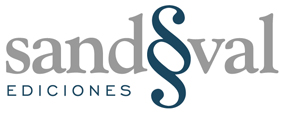 